                                                                                ΑΝΑΡΤΗΤΕΑ ΣΤΟ ΔΙΑΔΙΚΤΥΟ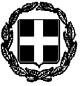 ΕΛΛΗΝΙΚΗ ΔΗΜΟΚΡΑΤΙΑΥΠΟΥΡΓΕΙΟ ΠΑΙΔΕΙΑΣ & ΘΡΗΣΚΕΥΜΑΤΩΝ                                                          ΠΕΡΙΦ/ΚΗ Δ/ΝΣΗ Α/ΘΜΙΑΣ & Β/ΘΜΙΑΣ ΕΚΠ/ΣΗΣ ΚΕΝΤΡΙΚΗΣ ΜΑΚΕΔΟΝΙΑΣ Δ/ΝΣΗ Β/ΘΜΙΑΣ ΕΚΠΑΙΔΕΥΣΗΣ ΔΥΤΙΚΗΣ ΘΕΣ/ΝΙΚΗΣ2ο ΓΕΛ ΕΧΕΔΩΡΟΥΤαχ. Δ/νση       	: ΚΟΥΝΤΟΥΡΙΩΤΟΥ 2Τ.Κ.                    	: 57008              Πληροφορίες  		: ΠΟΛΙΤΟΥ ΜΑΡΙΑΤηλέφωνο        	: 2310782027     FAX                    	: 2310781270         E-mail                	: mail@lyk-diavat.thess.sch.gr"                                                                    Ανακοινοποίηση  ως προς τα ξενοδοχείαΘέμα : «Πρόσκληση για την κατάθεση οικονομικής προσφοράς για την τριήμερη  εκδρομή της Α & Β Λυκείου του 2ου ΓΕ.Λ. Εχεδώρου στο Βόλο-Μετέωρα »      Το 2ο ΓΕΛ Εχεδώρου διοργανώνει ΤΡΙΗΜΕΡΗ εκπαιδευτική επίσκεψη, στα πλαίσια σχετικής Σχολικής Δραστηριότητας και καλεί με βάση την  Υ.Α.: 33120/ΓΔ4/2802-2017 (ΦΕΚ 681/τ.Βʼ/06-03-2017) , τους ενδιαφερόμενους (ταξιδιωτικά και τουριστικά γραφεία), που επιθυμούν να συμμετέχουν στη διαδικασία επιλογής, να υποβάλλουν την προσφορά τους σε σφραγισμένο φάκελο μέχρι την ΤΡΙΤΗ 11/2/2020, και ώρα 12:45 μ.μ. στο γραφείο της Δ/ντριας του 2ου ΓΕΛ.Οι προσφορές θα πρέπει να γίνουν σύμφωνα με τα παρακάτω κριτήρια και απαιτήσεις:Προορισμός: ΒΟΛΟΣ – ΠΗΛΙΟ(ΜΑΚΡΥΝΙΤΣΑ) ΜΕΤΕΩΡΑΜεταφορικά μέσα: Οδική μετακίνηση με λεωφορείο   Αριθμός Μαθητών:  64 και 6 συνοδοί       4.  Ξενοδοχείο τριών ή τεσσάρων αστέρων, για 2 διανυκτερεύσεις με πρωινό και ημιδιατροφή μέσα στο  Βόλο. Να δοθεί προσφορά και χωρίς ημιδιατροφή. Δωμάτια τρίκλινα ή τετράκλινα για τους μαθητές και μονόκλινα για τους συνοδούς.     5. Ημερομηνία  και ώρες αναχώρησης-επιστροφής: Πέμπτη 7/5/2020 – Σάββατο 9/5/2020. Περιλαμβάνεται μετάβαση : Βόλο- Μακρυνίτσα, Μετέωρα και  παραμονή 2 βραδιές στο Βόλο. Επισημαίνεται ότι τα δύο βράδια προβλέπεται νυχτερινή έξοδος στην πόλη του Βόλου. Την τρίτη μέρα μετακίνηση από Βόλο σε Τρίκαλα-Μετέωρα  και επιστροφή το βράδυ στη Θεσσαλονίκη. Η αναχώρηση από το Σχολείο έχει προγραμματιστεί για τις 07:00 πμ και η άφιξη πίσω στο Σχολείο για τις 22:00μμ 6. Το πρακτορείο πρέπει να διαθέτει έμπειρους και συνεργάσιμους οδηγούς. Τα λεωφορεία να πληρούν τις απαιτούμενες προδιαγραφές (σύμφωνα με την κείμενη νομοθεσία, δελτίο καταλληλόλητας ΚΤΕΟ, ζώνες ασφαλείας κλπ), να είναι δε στην αποκλειστική διάθεση του Σχολείου για όσο διάστημα απαιτηθεί για την ολοκλήρωση της επίσκεψης.Να υπάρχει ασφάλεια ιατροφαρμακευτικής περίθαλψης μαθητών και καθηγητών και να παραδοθεί συμβόλαιο αστικής ευθύνης του Τουριστικού Γραφείου.Να αναφέρεται στην προσφορά η τελική συνολική τιμή (συμπεριλαμβανομένων όλων των τυχόν κρατήσεων και του ΦΠΑ).Μαζί με την προσφορά, κάθε τουριστικό γραφείο θα πρέπει να καταθέσει και υπεύθυνη δήλωση ότι διαθέτει ειδικό σήμα λειτουργίας το οποίο βρίσκεται σε ισχύ Το Σχολείο διατηρεί το δικαίωμα για οποιαδήποτε περαιτέρω γραπτή διευκρίνιση όπως και το δικαίωμα ακύρωσης της εκδρομής λόγω μη συμπλήρωσης του απαιτούμενου αριθμού μαθητών ή άλλης σοβαρής αιτίας, χωρίς αποζημίωση του Τουριστικού Γραφείου.Οι προσφορές θα ανοιχτούν παρουσία όσων ενδιαφερομένων επιθυμούν να παρευρεθούν, από την επιτροπή που θα συσταθεί με βάση   την Υ.Α.: 33120/ΓΔ4/2802-2017 (ΦΕΚ 681/τ.Βʼ/06-03-2017),  Τρίτη 11 /2/2020 και ώρα 12:45 μ.μ. στο γραφείο της Διευθύντριας  του 3ου Γυμνασίου .Οι προσφορές δεν πρέπει να έχουν αλλοιώσεις. Εάν υπάρχει στην προσφορά οποιαδήποτε προσθήκηή διόρθωση, αυτή πρέπει να είναι καθαρογραμμένη και να φέρει μονογραφή από τον προσφέροντα.Η προσφορά θα απορρίπτεται κατά την κρίση του οργάνου αξιολόγησης των προσφορών, εάν σεαυτήν υπάρχουν διορθώσεις που την καθιστούν ασαφή και θέτουν εν αμφιβόλω την εγκυρότητά της.Όσοι ενδιαφέρονται να λάβουν μέρος, μπορούν να υποβάλουν τις προσφορές τους με έναν από τουςπαρακάτω τρόπους:•	Επιλογή αναδόχουΓια  την  αξιολόγηση  των προσφορών συγκροτείται Επιτροπή, με Πράξη της Διευθύντριας του σχολείου. Η  Επιτροπή  έχει  την  αρμοδιότητα  και  ευθύνη  επιλογής  του ταξιδιωτικού γραφείου που θα πραγματοποιήσει την εκδρομή-μετακίνηση. Η επιλογή του ταξιδιωτικού γραφείου καταγράφεται στο πρακτικό που συντάσσεται, στο οποίο αναφέρονται, επίσης,  με σαφήνεια τα κριτήρια επιλογής. Το πρακτικό αυτό, εφόσον ζητηθεί, κοινοποιείται από τη Διευθύντρια του σχολείου σε κάθε συμμετέχοντα ή/και έχοντα νόμιμο δικαίωμα σχετικής ενημέρωσης, ο οποίος μπορεί να υποβάλει ένσταση κατά της επιλογής εντός δύο (02) ημερών από τη σύνταξη του πρακτικού  επιλογής. Μετά την αξιολόγηση των προσφορών και  την  εξέταση  τυχόν  ενστάσεων,  γίνεται  η  τελική επιλογή του  ταξιδιωτικού  γραφείου  και  το σχολείο συντάσσει σύμβαση οργανωμένου ταξιδιού (ιδιωτικό συμφωνητικό), σύμφωνα με τη σχετική νομοθεσία, που υπογράφεται από τα συμβαλλόμενα μέρη. Το σχολείο υποχρεούται να αναρτά στον πίνακα ανακοινώσεων και στην ιστοσελίδα του τις προσφορές των τουριστικών γραφείων, τη σύμβαση οργανωμένου ταξιδιού που υπογράφτηκε, καθώς και τον αριθμό του ασφαλιστηρίου συμβολαίου  αστικής και επαγγελματικής ευθύνης.Η  ΔΙΕΥΘΥΝΤΡΙΑΤΟΥ ΣΧΟΛΕΙΟΥΠολίτου Μαρία ΠΕ02Νέα Μαγνησία,  29/01/2020Αριθμ. Πρωτ. : 18Προς: Δ/νση Δευτεροβάθμιας  Εκπ/σης Δυτικής Θεσσαλονίκης  Υπ’ όψιν κ. ΙντζόγλουΚοινοποίηση: ΓΡΑΦΕΙΑ ΓΕΝΙΚΟΥ ΤΟΥΡΙΣΜΟΥ